International Situations Project TranslationRisk-Taking Behavior Item – 1 itemScoring: having German origins, this question on general risk-taking propensity has been used in nine waves of a large longitudinal multi-cohort survey called the German Socio-Economic Panel. It is rated on a Likert scale ranging from 0-10.Translation provided by: Zeynep Cemalcilar; Nebi Sumer; H. Canan Sumer; Lemi Baruh; Christopher J. Soto; Oliver P. JohnReference for Risk Taking BehaviorMata, R., Josef, A. K., & Hertwig, R. (2016). Propensity for risk taking across the life span and around the globe. Psychological Science, 27, 231-243.The International Situations Project is supported by the National Science Foundation under Grant No. BCS-1528131. Any opinions, findings, and conclusions or recommendations expressed in this material are those of the individual researchers and do not necessarily reflect the views of the National Science Foundation.International Situations ProjectUniversity of California, RiversideDavid Funder, Principal InvestigatorResearchers:  Gwendolyn Gardiner, Erica Baranski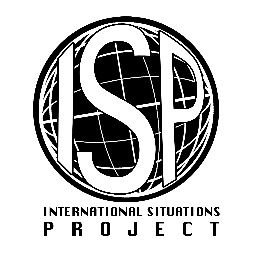 Original EnglishTranslation (Turkish)How do you see yourself: Are you generally a person who is fully prepared to take risks or do you try to avoid taking risks? Kendinizi nasıl görüyorsunuz: Genel olarak risk almaya yatkın bir insan mısınız yoksa risk almaktan kaçınır mısınız? Unwilling to take risks  Risk alma konusunda isteksizFully prepared to take risksRisk almaya tümüyle hazır